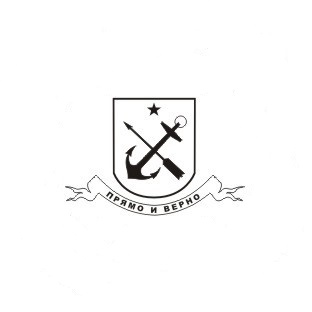 МУНИЦИПАЛЬНЫЙ СОВЕТ ВНУТРИГОРОДСКОГО МУНИЦИПАЛЬНОГО ОБРАЗОВАНИЯ САНКТ-ПЕТЕРБУРГА ПОСЕЛОК СТРЕЛЬНАVI СОЗЫВАРЕШЕНИЕот 18 августа 2020 года                                                                                                  № 33(в ред. Решений от 26.11.2020 № 70, от 16.02.2021 № 07, от 01.03.2022 № 05)Об утверждении Положения реализации о порядке вопроса местного значения    по осуществлению работ в сфере озеленения на территории внутригородского муниципального образования города федерального значения Санкт-Петербурга поселок Стрельна(наименование в ред. Решения от 01.03.2022 № 05)В соответствии с Законом Санкт-Петербурга от 23.09.2009 № 420-79 «Об организации местного самоуправления в Санкт-Петербурге»,Уставом Внутригородского муниципального образования Санкт-Петербурга поселок СтрельнаМУНИЦИПАЛЬНЫЙ СОВЕТРЕШИЛ:Утвердить Положение о порядке реализации вопроса местного значения по осуществлению работ в сфере озеленения на территории внутригородского муниципального образования города федерального значения Санкт-Петербурга поселок Стрельна согласно Приложению 1 к настоящему решению (далее - Положение). (пункт 1 в ред. Решения от 01.03.2022 № 05)2. Контроль за исполнением настоящего решения возложить на Главу Муниципального образования поселок Стрельна Беленкова Валерия Николаевича.3. Настоящее Решение вступает в силу с момента официального опубликования (обнародования).Глава Муниципального образования,исполняющий полномочия председателяМуниципального Совета                                                                    В.Н. БеленковПриложение 1к Решению Муниципального СоветаМуниципального образованияпоселок Стрельнаот 18 августа 2020 г. № 33Положение о порядке реализации вопроса местного значения по осуществлению работ в сфере озеленения на территории внутригородского муниципального образования города федерального значения Санкт-Петербурга поселок Стрельна(наименование в ред. Решения от 01.03.2022 № 05)1. Общие положения1.1. Настоящее Положение о порядке реализации вопроса местного значения по осуществлению работ в сфере озеленения на территории внутригородского муниципального образования города федерального значения Санкт-Петербурга поселок Стрельна (далее –Положение) разработано в соответствии с Федеральным законом от 06.10.2003 № 131-ФЗ «Об общих принципах организации местного самоуправления в Российской Федерации», Законом Санкт-Петербурга от 23.09.2009 № 420-79 «Об организации местного самоуправления в Санкт-Петербурге», Законом Санкт-Петербурга от 25.12.2015 № 891-180 «О благоустройстве в Санкт-Петербурге», Законом Санкт-Петербурга от 28.06.2010 № 396-88 «О зеленых насаждениях в Санкт-Петербурге», Уставом внутригородского муниципального образования города федерального значения Санкт-Петербурга поселок Стрельна и определяет порядок реализации вопроса местного значения по осуществлению работ в сфере озеленения на внутригородского муниципального образования города федерального значения Санкт-Петербурга поселок Стрельна (далее – Муниципальное образование). (пункт 1.1 в ред. Решения от 01.03.2022 № 05)1.2. Мероприятия по осуществлению работ в сфере озеленения на территории Муниципального образования, включающие:организацию работ по компенсационному озеленению в отношении территорий зеленых насаждений общего пользования местного значения, осуществляемому в соответствии с законом Санкт-Петербурга;содержание, в том числе уборку, территорий зеленых насаждений общего пользования местного значения (включая содержание расположенных на них элементов благоустройства), защиту зеленых насаждений на указанных территориях;проведение паспортизации территорий зеленых насаждений общего пользования местного значения на территории муниципального образования, включая проведение учета зеленых насаждений искусственного происхождения и иных элементов благоустройства, расположенных в границах территорий зеленых насаждений общего пользования местного значения;создание (размещение), переустройство, восстановление и ремонт объектов зеленых насаждений, расположенных на территориях зеленых насаждений общего пользования местного значения.(пункт 1.2 в ред. Решения от 01.03.2022 № 05)1.3. При реализации мероприятий, указанных в разделе 2 настоящего Положения, работы выполняются в соответствии с действующим законодательством Российской Федерации. (пункт 1.3 в ред. Решения от 26.11.2020 № 70)2. Основные цели и задачи при реализации вопроса местного значения по осуществлению работ в сфере озеленения на территории Муниципального образования2.1. Деятельность по реализации вопроса местного значения по осуществлению работ в сфере озеленения на территории Муниципального образования направлена на достижение следующих целей:обеспечение благоприятных условий проживания для жителей Муниципального образования;создание комфортных условий для отдыха на территории Муниципального образования;обеспечение сохранности и восстановление зелёных насаждений на территории Муниципального образования;формирование у населения Муниципального образования бережного отношения к зеленым насаждениям;обеспечение чистоты и порядка на территориях зеленых насаждений общего пользования местного значения (включая расположенных на них элементов благоустройства), расположенных на территории Муниципального образования.2.2. Указанные в пункте 2.1 настоящего Положения цели реализуются путем решения следующих задач:разработка муниципальных программ, ведомственных целевых программ (далее- программы), планов;технико-экономическое и проектно-сметное обеспечение муниципальных программ и контроль качества документации;эффективное использование бюджетных средств;организация исполнения муниципальных программ, ведомственных целевых программ, планов;контроль качества и приемка работ;осуществление контроля за соблюдением установленных сроков;повышение уровня озеленения территории Муниципального образования;участие в работе районного штаба по благоустройству и комиссиях, созданных при администрации Петродворцового района Санкт-Петербурга;привлечение населения и общественных организаций к участию в месячниках по благоустройству территории Муниципального образования;участие Муниципального образования в городских смотрах - конкурсах Санкт-Петербурга на лучшее благоустройство и озеленение;взаимодействие с предприятиями, организациями независимо от форм собственности по вопросам озеленения Муниципального образования.3. Порядок реализации мероприятий по осуществлению работ в сфере озеленения на территории Муниципального образования3.1. Осуществление вопроса местного значения по осуществлению работ в сфере озеленения территории Муниципального образования находится в ведении Местной администрации внутригородского муниципального образования города федерального значения Санкт-Петербурга поселок Стрельна (далее - Местная администрация). (пункт 3.1 в ред. Решения от 01.03.2022 № 05)3.2. Для реализации мероприятий по осуществлению работ в сфере озеленения Местная администрация утверждает муниципальные программы в соответствии с требованиями Бюджетного кодекса Российской Федерации. Порядок принятия решений о разработке муниципальных программ и формирование указанных программ устанавливается муниципальным правовым актом Местной администрации.В местном бюджете могут предусматриваться бюджетные ассигнования на реализацию ведомственных целевых программ, разработка, утверждение и реализация которых осуществляются в порядке, установленном Местной администрацией.Реализация программ производится путем осуществления закупок товаров, работ, услуг для обеспечения муниципальных нужд в порядке, установленном Федеральным законом от 05.04.2013 N 44-ФЗ "О контрактной системе в сфере закупок товаров, работ, услуг для обеспечения государственных и муниципальных нужд".(абзац третий в ред. Решения от 16.02.2021 № 07)(пункт 3.2 в ред. Решения от 26.11.2020 № 70)3.3. Финансирование мероприятий, предусмотренных программами, осуществляется за счет средств местного бюджета Муниципального образования на соответствующий финансовый год.3.4. Контроль за качеством выполнения работ по муниципальным контрактам, заключенным с целью реализации программ, указанных пункте 3.2 Положения осуществляет Местная администрация.4. Заключительные положения4.1. Местная администрация ежегодно представляет вместе с отчётом об исполнении бюджета за год в Муниципальный Совет Муниципального образования поселок Стрельна сведения о проведённых мероприятиях, выполненных программах (планах) по данным вопросом и расходовании финансовых средств на их выполнение.4.2. Контроль за соблюдением настоящего Положения осуществляется в соответствии с действующим законодательством и Уставом Внутригородского муниципального образования Санкт-Петербурга поселок Стрельна.4.3. Вопросы, не урегулированные настоящим Положением, разрешаются в соответствии с федеральными законами, законами Санкт-Петербурга, иными нормативными правовыми актами Российской Федерации и Санкт-Петербурга, Уставом Муниципального образования, иными муниципальными правовыми актами.Государственный регистрационный номерRU78009717202000022 от 17.09.2020Информация об опубликованииГазета "Вести Стрельны" Спецвыпуск № 6 от 19.08.2020